«17» января .                                                                    № 4-рРАСПОРЯЖЕНИЕО назначении лиц, ответственных за осуществлениеобмена электронными документамиДля организации электронного документооборота с использованием электронной цифровой подписи приказываю:1. Наделить правом электронной цифровой подписи при обмене электронными документами в системе электронного документооборота следующих работников (должностных лиц):2. Возложить функции и обязанности администратора обмена электронными документами (далее - ЭД) по организации, обеспечению и контролю мероприятий по защите информации на:Мазитова Файма Наиловича, главу сельского поселения Администрации СП Воздвиженский  сельсовет(Ф.И.О., должность, подразделение)3. Возложить функции и обязанности оператора автоматизированного рабочего места (далее - АРМ) обмена ЭД по обеспечению телекоммуникационного взаимодействия на следующих работников:4. Администратору обмена ЭД провести инструктаж и ознакомить указанных в пунктах 1 - 3 настоящего Приказа работников (должностных лиц) под роспись с утвержденными Постановлением Правительства Республики Башкортостан от 25 января 2008 года N 11 Положением о порядке организации выдачи и отзыва сертификатов ключей электронных цифровых подписей уполномоченных лиц исполнительных органов государственной власти Республики Башкортостан, Правилами организации электронного документооборота исполнительных органов государственной власти Республики Башкортостан с использованием электронной цифровой подписи, Инструкцией по защите информации при электронном документообороте исполнительных органов государственной власти Республики Башкортостан и Порядком разрешения конфликтных ситуаций, возникающих при электронном документообороте исполнительных органов государственной власти Республики Башкортостан.5. Указанные в пунктах 1 - 3 настоящего Приказа работники (должностные лица) несут персональную ответственность за:сохранение в тайне конфиденциальной информации, ставшей им известной в процессе обмена ЭД с использованием электронной цифровой подписи;сохранение в тайне закрытых ключей электронной цифровой подписи и иной ключевой информации;соблюдение правил эксплуатации средств АРМ обмена ЭД и средств электронной цифровой подписи.6. Создать комиссию в составе:    председатель комиссии: глава сельского поселения  -  Мазитов Ф. Н.    члены комиссии:             управляющий делами  - Гарифуллина А. С.для проверки:готовности программно-технических средств обмена ЭД, в том числе средств защиты информации АРМ обмена ЭД;наличия нормативной и иной документации, регламентирующей обмен ЭД и использование средств АРМ обмена ЭД;подготовленности администратора обмена ЭД и операторов АРМ обмена ЭД, а также уполномоченных лиц, указанных в пунктах 1 - 3 настоящего Приказа.По окончании работы составить акт готовности к обмену ЭД подписанными электронной цифровой подписью.7. Контроль за выполнением настоящего Приказа оставляю за собой. Глава сельскоо поселения_____________________  Мазитов Ф. Н.                 				                                                                                  (Ф.И.О.)Башҡортостан РеспубликаһыӘлшəй районы муниципаль районының Воздвиженкаауыл советы ауыл билəмəһехакимиәте452134, Әлшәй районы, Воздвиженка ауылы, Үҙәк урамы, 27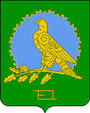 Администрация сельского поселения Воздвиженский сельсоветмуниципального района Альшеевский район Республики Башкортостан452134, Альшеевский район, с. Воздвиженка, ул. Центральная, 27 № 
п/пФ.И.О.Должность, 
подразделениеТипы электронных
документов1МазитовФаймНаиловичглава сельского поселенияЭлектронные копии документов, подтверждающих возникновение денежного обязательства 1МазитовФаймНаиловичглава сельского поселенияЗаявка на кассовый расход 1МазитовФаймНаиловичглава сельского поселенияСведения о принятом бюджетном обязательстве 1МазитовФаймНаиловичглава сельского поселенияЗаявка на внесение изменений в бюджетное обязательство 1МазитовФаймНаиловичглава сельского поселенияСведения о принятом бюджетном обязательстве1МазитовФаймНаиловичглава сельского поселенияЗаявка на внесение изменений в бюджетное обязательство1МазитовФаймНаиловичглава сельского поселенияЗаявка на перерегистрацию бюджетного обязательства№ 
п/пФ.И.О.Должность,         
подразделение1Мазитов Файм НаиловичГлава сельского поселения